Test 2 Variant 1                    (Options-7)  Listen and match the people to the activities (one will be extra).   (4*5=20 points)Read and match. (3*1=3 points)Read and complete the sentences. (3*2=6 points)1)Rita is very _________because she makes her own clothes.2)Andrea has a strong _______for Maths. She wants to be a Maths teacher.3)If you have any______doing your Science homework, ask me to help you.Choose a verb from the box below and put it into the Past Simple or the Past Continuous tense.  (3*3=9 points)1)Last week, we _____ to London on a school trip.2)I was walking to school when I ______a puppy under a tree.3)As Billy _______his bike, he hit a rock and fell down.5.Circle the correct answer. (3*2=6 points)1) Harry not used to/didn’t use to send emails.2) I was playing computer games when it was starting/started to rain.3) Jenny used to play/played with dolls when she was a little girl.6.Read the story. Answer the questions. A trip to the zooBy Sue JonesLast Saturday, my parents decided to take me and my brother Tom to the zoo. It was a very hot day, so we opened the car windows as we were driving along. Suddenly we heard a strange sound. Dad stopped the car and we all got out of the car. We noticed a cardboard box on the side of the road. Mum opened the box and we saw four cute kittens inside. We turned the car around and went back to the house.We kept the kittens and soon they grew big and strong. They are very cute and very playful. We didn’t go to the zoo that day, but now we have our own little zoo at home!Who is the story about?When did the story take place?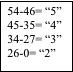 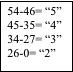 Where did they decide to go?What was the weather like?Did they keep the kittens?Test 2 Variant 2                    (Options-7)Listen and match the people to the activities (one will be extra).     (20 points)Read and match. (3 points)Read and complete the sentences. (6 points)Diane loves hanging out with her friends. She’s very friendly and _____ .Tom is very ______, he never lies.Scientists from around the world are looking for a ______for cancer.4.Choose a verb from the box below and put it into the Past Simple or the Past Continuous tense.  (9 points)1) Brian _____Spain in 2008.2) I ______for the bus while Tim was talking on his mobile.3) We _____ a DVD when the phone rang.5.Circle the correct answer. (6 points)1) Harry was writing an email when the phone suddenly was ringing/rang.2) Dan play/ was playing in the garden while Frank was watching TV. 3) Katie used/use to hate carrots, but now she loves them.6.Read the story. Answer the questions. (5*2=10 points)A trip to the zooBy Sue JonesLast Saturday, my parents decided to take me and my brother Tom to the zoo. It was a very hot day, so we opened the car windows as we were driving along. Suddenly we heard a strange sound. Dad stopped the car and we all got out of the car. We noticed a cardboard box on the side of the road. Mum opened the box and we saw four cute kittens inside. We turned the car around and went back to the house.We kept the kittens and soon they grew big and strong. They are very cute and very playful. We didn’t go to the zoo that day, but now we have our own little zoo at home!Who went to the zoo?Why did they open the car windows?What did they find in the cardboard box?Where did they go after they found the box?Why didn’t they go to the zoo anymore?PeopleDianeBrendaTonyLarryActivitiesa studyingb play a video gamec play basketballd go to the cinemae play footballwildlifeshopdoga assistantb walkerc photographerPeopleDianeBrendaTonyLarryActivitiesa play football b play basketball c go to the cinemad play a video game e studyinglioncomputerfashiona programmerb tamerc designer